1	الغرض من هذه الإضافة1.1	نوَّهت اللجنة الاستشارية المستقلة للإدارة (IMAC) في تقريرها السنوي الخامس إلى أن ملاحظات‍ها بشأن تقرير المراجعين الخارجيين سترد في إضافة إلى تقرير اللجنة الاستشارية، إثر استعراض لتقرير مراجعي الحسابات الخارجيين، عندما يُستلم. وفي الفترة من 9 إلى 11 مايو 2016، التقت هذه اللجنة الاستشارية مع ديوان مراجعة الحسابات الإيطالي وتباحثت معه في عملية إعداد تقرير المراجعة الخارجية، في حين استلمت اللجنة الاستشارية تقرير المراجعين الخارجيين في 23 مايو 2016.2.1	وعليه فإن هذه الإضافة إلى التقرير السنوي الخامس للجنة الاستشارية المستقلة للإدارة تقدَّم إلى المجلس لإسداء المشورة إليه بشأن المسائل المنبثقة عن تقرير المراجعين الخارجيين المتعلق بمراجعتهم للبيانات المالية للاتحاد؛ ولتوفير معلومات مفيدة للمجلس في دراسته البيانات المالية وتقرير المراجعة الخارجية لعام 2015.2	تقرير المراجعين الخارجيين لعام 2015: رأي إيجابي لا تحفظ فيه1.2	أبدى المراجعون الخارجيون رأياً إيجابياً لا تحفظ فيه بشأن البيانات المالية للاتحاد لعام 2015، مشيرين في إطار تسليط الضوء على أبرز الوقائع المتعلقة بالوضع المالي إلى مبلغ بقيمة سالبة لصافي الأصول يبلغ 343,2 مليون فرنك سويسري، ناجم بشكل رئيسي عن الخصوم الإكتوارية المتعلقة بمستحقات الموظفين في الأجل الطويل. ولكن تسليطهم الضوء على هذه المسألة لا يعدِّل رأيهم الإيجابي الذي لا تحفظ فيه ولكن يلفت النظر إلى مسألة يعتبرها المراجعون الخارجيون مهمة لدرجة تجعلها عنصراً أساسياً لتمكين المستخدمين من فهم البيانات المالية. ويرد في الصيغة الطويلة لتقرير المراجعين الخارجيين استعراض شامل للوضع المالي؛ وتنطوي هذه الصيغة على خمس (5) توصيات ومقترحين اثنين (2) من أجل اتخاذ الإدارة التدابير المناسبة.3	توصيات المراجعين الخارجيين ومقترحاتهم1.3	يوصي المراجعون الخارجيون بما يلي:’1‘	تحسين الإجراءات والعمليات لوضع سجل أدق للأصول، ولا سيما تحديد الأصول الثابتة الموجودة في الاتحاد وتسميتها وتحديد قيمتها (التوصية رقم 1)؛’2‘	مراجعة عمر فئات الأصول والاستهلاك الذي تتعرض له، بناءً على ممارسات الأمم المتحدة (التوصية رقم 2)؛’3‘	إدخال مزيد من التحسينات على إطار إدارة الأصول، من خلال تقييم وضع الأصول ومستوى استخدامها؛ ورصد تقادم البنود بانتظام لضمان الحصول على سجل دقيق للأصول؛ وتطبيق هذه العمليات والإجراءات على جميع دوائر الاتحاد ومكاتبه الإقليمية (التوصية رقم 3)؛’4‘	أن تطلب إدارة الاتحاد من الفريق المعني بالدارسة الإكتوارية استخدام معدل خصم يساوي عائدات السندات الحكومية السويسرية الطويلة الأجل، نظراً إلى الغرض المنشود من التقييم المنصوص عليه في المعيار IPSAS 25 (التوصية رقم 4)؛’5‘	تضمين تقرير الإدارة المالية معلومات عن القطاعات بشأن الحضور الإقليمي تورد تفاصيل عن الاعتمادات المخصصة للمكاتب الإقليمية وعن نفقات‍ها الفعلية (التوصية رقم 5).2.3	ويقترح المراجعون الخارجيون ما يلي:’1‘	أن يواصَل تحسين إدارة الأصول فيما يتعلق بالبيع والهبات، من خلال النظر في تحسين الإجراءات إلى الحد الأمثل كإنشاء لجنة مخصصة مثلاً؛ ومن خلال إجراء تقييم لتكاليف/منافع تبادل الأصول بين الدوائر والمكاتب الإقليمية، قبل تقرير شراء بند جديد (الاقتراح رقم 1)؛’2‘	أن تواصل إدارة الاتحاد استعراضها لاتفاقات البلد المضيف السارية (HCA) لغرض إضفاء طابع رس‍م‍ي على الممارسات المتفق عليها وجني المنافع، من أجل تعزيز دور الاتحاد وحماية أصوله (الاقتراح رقم 2).4	ما أبدته اللجنة الاستشارية المستقلة للإدارة من ملاحظات وما أسدته من مشورة1.4	فيما يخص معدلات الخصم المستخدمة في إطار التأمين الصحي بعد انتهاء مدة الخدمة (ASHI) وخطة التأمين الطبي الجماعي (التوصية رقم 4 للمراجعين الخارجيين)، أوصت اللجنة الاستشارية المستقلة للإدارة في توصيتها 2016/3 الواردة في تقريرها بأن يقوم الاتحاد بالتشاور أكثر مع خبرائها الإكتواريين بشأن مسألة المعدلات المناسبة الواجب تطبيقها. وبوجه عام، ترى اللجنة الاستشارية أن تنفيذ الإدارة لتوصيات المراجعين الخارجيين ومقترحات‍هم سيكون مفيداً لتحسين الإدارة والمراقبة الماليتين في الاتحاد؛ وستقوم اللجنة الاستشارية في اجتماعات‍ها المقبلة برصد استجابة الإدارة للتوصيات المقدمة في إطار المراجعة.2.4	وترد في الملحق 1 بتقرير المراجعين الخارجيين معلومات عن حال تنفيذ التوصيات المقدمة خلال السنوات الماضية في إطار المراجعة. وتلاحظ اللجنة الاستشارية أن هناك ما مجموعه ست توصيات تعود إلى العامين 2012 و2014 ما زالت مستمرة أو منفذة جزئياً ولم يُغْلَق ملفها. وهناك توصيتان من العامين 2008 و2009، قدمهما المراجعون الخارجيون السويسريون السابقون، ما زالتا مفتوحتين وتتأثران بالقيود المفروضة على الميزانية.___________ال‍مجلس 2016
جنيف، 25 مايو - 2 يونيو 2016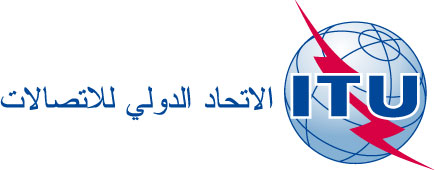 بند جدول الأعمال: ADM 7الإضافة 1
للوثيقة C16/22-A26 مايو 2016الأصل: بالإنكليزيةتقرير من الأمين العامتقرير من الأمين العامالتقرير السنوي ال‍خامس للجنة الاستشارية ال‍مستقلة للإدارة (IMAC)التقرير السنوي ال‍خامس للجنة الاستشارية ال‍مستقلة للإدارة (IMAC)الإضافة 1، المراجعة الخارجيةالإضافة 1، المراجعة الخارجيةملخصتمثل هذه الوثيقة إضافة إلى التقرير السنوي الخامس للجنة الاستشارية المستقلة للإدارة (IMAC). وهي تقدَّم إلى مجلس الاتحاد الدولي للاتصالات وفاءً من اللجنة بمسؤوليتها المحدَّدة المتمثلة في إسداء المشورة إلى المجلس بشأن المسائل المنبثقة عن البيانات المالية المراجَعة للاتحاد والتقارير التي أعدها المراجع الخارجي؛ ودعماً منها للمجلس في دراسته البيانات المالية وتقرير المراجع الخارجي لعام 2015 بتوفير معلومات مفيدة في هذه الدراسة.الإجراء المطلوبيدعى المجلس إلى إقرار الإضافة 1 إلى التقرير السنوي الخامس للجنة الاستشارية المستقلة للإدارة._________المراجعالوثيقة C16/22 التقرير السنوي الخامس للجنة الاستشارية ال‍مستقلة للإدارة (IMAC) المرفوع إلى المجلس؛
الوثيقة C16/40 تقرير المراجعة الخارجية للحسابات